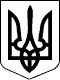 97 СЕСІЯ ЩАСЛИВЦЕВСЬКОЇ СІЛЬСЬКОЇ РАДИ7 СКЛИКАННЯРІШЕННЯ30.07.2019 р.                                           №1766с. ЩасливцевеПро розгляд звернень щодо адрес об’єктів нерухомого майнаРозглянувши звернення фізичних та юридичних осіб щодо впорядкування (присвоєння) адрес об’єктам нерухомого майна – земельним ділянкам, та додані до цих звернень документів, керуючись ст. 26 Закону України "Про місцеве самоврядування в Україні", сесія Щасливцевської сільської радиВИРІШИЛА:1. За результатами розгляду клопотання від 26.06.2019 р. вих..№***, відмовити ГЕНІЧЕСЬКОМУ МІЖРАЙОНОМУ УПРАВЛІННЮ ВОДНОГО ГОСПОДАРСТВА (ідентифікаційний номер юридичної особи – ***) у присвоєні адрес земельним ділянкам з кадастровими номерами 6522186500:04:001:0807 та 6522186500:04:001:0807 в зв’язку з ненаданням заявником - будь яких документів що підтверджують право власності або право користування земельними ділянками, наявності повноважень особи що підписала клопотання на вчинення таких дій, та залишення поза увагою заявника питання одночасного впорядкування адреси нерухомого майна (незавершеного будівництва пансіонату "Світанок") що знаходиться на цих земельних ділянках.2. За результатами розгляду спільної заяви від 13.07.2019 р., відмовити фізичним особам громадянам *** (паспорт *** №*** виданий Деснянським РУ ГУ МВС України в місті Києві *** р., ідент. ном. – ***) та *** (паспорт відомості відсутні, ідент. ном. – відомсти відсутні) у затверджені схеми поділу земельної ділянки та присвоєнні адрес новостворюваним земельним ділянкам в зв’язку з ненаданням заявниками документів що підтверджують право власності на земельну ділянку яку вони мають намір розділити та безпосередньо графічної схеми поділу земельної ділянки.3. Рекомендувати вищезазначеним особам повторно звернутися до Щасливцевської сільської ради з відповідними заявами з доданням відповідних документів.4. Контроль за виконанням даного рішення покласти на Постійну комісію Щасливцевської сільської ради з питань регулювання земельних відносин та охорони навколишнього середовища.Сільський голова                                                             В. ПЛОХУШКО